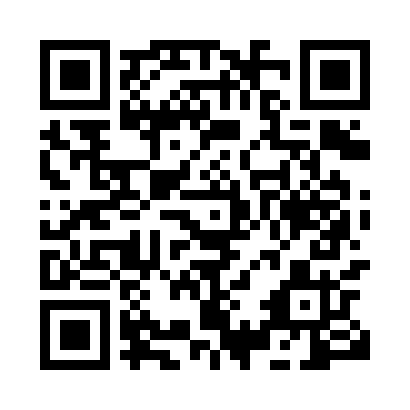 Prayer times for Batchenga, CameroonWed 1 May 2024 - Fri 31 May 2024High Latitude Method: NonePrayer Calculation Method: Muslim World LeagueAsar Calculation Method: ShafiPrayer times provided by https://www.salahtimes.comDateDayFajrSunriseDhuhrAsrMaghribIsha1Wed4:516:0212:103:296:197:262Thu4:506:0212:103:306:197:263Fri4:506:0212:103:306:197:264Sat4:506:0212:103:306:197:275Sun4:496:0212:103:306:197:276Mon4:496:0112:103:316:197:277Tue4:496:0112:103:316:197:278Wed4:496:0112:103:316:197:279Thu4:486:0112:103:316:197:2710Fri4:486:0112:103:326:197:2711Sat4:486:0112:103:326:197:2812Sun4:486:0112:103:326:197:2813Mon4:476:0012:103:326:197:2814Tue4:476:0012:103:336:197:2815Wed4:476:0012:103:336:197:2816Thu4:476:0012:103:336:197:2917Fri4:476:0012:103:336:197:2918Sat4:466:0012:103:346:207:2919Sun4:466:0012:103:346:207:2920Mon4:466:0012:103:346:207:2921Tue4:466:0012:103:346:207:3022Wed4:466:0012:103:356:207:3023Thu4:466:0012:103:356:207:3024Fri4:466:0012:103:356:207:3025Sat4:466:0012:103:356:217:3126Sun4:466:0012:113:366:217:3127Mon4:466:0012:113:366:217:3128Tue4:466:0012:113:366:217:3229Wed4:466:0012:113:376:217:3230Thu4:466:0112:113:376:227:3231Fri4:466:0112:113:376:227:32